  ФЕДЕРАЛЬНОЕ ГОСУДАРСТВЕННОЕ АВТОНОМНОЕ УЧРЕЖДЕНИЕ ДОПОЛНИТЕЛЬНОГО ПРОФЕССИОНАЛЬНОГО ОБРАЗОВАНИЯ«СЕВЕРО-КАВКАЗСКИЙ УЧЕБНО-ТРЕНИРОВОЧНЫЙ ЦЕНТР ГРАЖДАНСКОЙ АВИАЦИИ»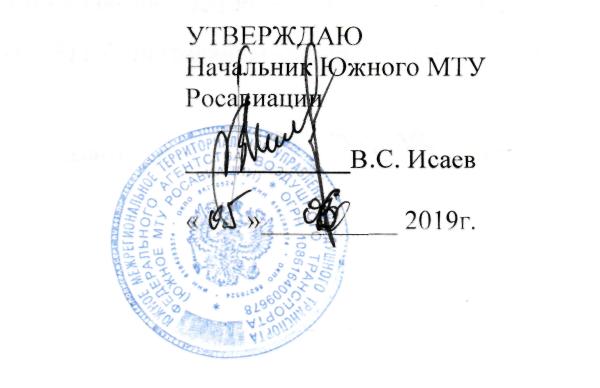 Дополнительная профессиональная программа повышения квалификации«Наземная периодическая подготовка членов лётных экипажей вертолета МИ-8Т, МИ-8МТВ (Ми-172), МИ-8амТ(МИ-171)  (пилоты)»Ростов-на-Дону2019 г.Модуль 1 Учебный план «Наземная периодическая подготовка пилотов вертолета МИ-8Т, МИ-8МТВ (МИ-172),  МИ-8АМТ (МИ-171)».Модуль 2.Учебный план «Наземная периодическая подготовка пилотов вертолета Ми-8Т».Модуль 3.Учебный план «Наземная периодическая подготовка пилотов вертолета Ми-8МТВ(МИ-172».Модуль4.Учебный план «Наземная периодическая подготовка пилотов вертолетаМи-8АМТ(МИ-171».Содержание«Наземная периодическая подготовка пилотов вертолетаМИ-8Т, МИ-8МТВ (МИ-172),  МИ-8АМТ (МИ-171) »«Наземная периодическая подготовка пилотов вертолетаМИ-8Т, МИ-8МТВ (МИ-172),  МИ-8АМТ (МИ-171) »«Наземная периодическая подготовка пилотов вертолетаМИ-8Т, МИ-8МТВ (МИ-172),  МИ-8АМТ (МИ-171) »«Наземная периодическая подготовка пилотов вертолетаМИ-8Т, МИ-8МТВ (МИ-172),  МИ-8АМТ (МИ-171) »Модуль 1Модуль 2Модуль 3Модуль 4Продолжительность обучения  (час.)24212121Срок обучения (учебных дней)3333№ п/пНаименование учебных дисциплинКоличество академических часовКоличество академических часовКоличество академических часовКоличество академических часов№ п/пНаименование учебных дисциплинвсеголекцииФорма контроля, час.Форма контроля, час.1.Выполнение полетов в особых условиях22ЗачетЗачет2.Выполнение полетов в условиях сдвига ветра21Экзамен/1Экзамен/13.Теоретическая подготовка по выводу вертолета из сложного пространственного положения11ЗачетЗачет4.Определение летных характеристик вертолета (практическая аэродинамика)54Экзамен/1Экзамен/15.Действия при срабатывании системы предупреждения о близости земли (СРПБЗ, EGPWS).211Экзамен/16.Воздушная навигация.444зачет7.Авиационная метеорология.444зачет8.Воздушное законодательство.444зачетИтого:2421213№ п/пНаименование учебных дисциплинКоличество академических часовКоличество академических часовКоличество академических часовКоличество академических часов№ п/пНаименование учебных дисциплинвсеголекциилекцииФорма контроля, час.1.Выполнение нормальных процедур выполнения полетов и действия в  аварийных ситуациях (РЛЭ655Экзамен/12.Системы воздушного судна:15121232.1.Конструкция и летная эксплуатация вертолета МИ-8Т54Экзамен/1Экзамен/12.2.Конструкция и летная эксплуатация двигателя ТВ2-117А(АГ)54Экзамен/1Экзамен/12.3.Электро-, приборное и радиооборудование вертолета Ми-8Т и его летная эксплуатация54Экзамен/1Экзамен/1Итого:211744№ п/пНаименование учебных дисциплинКоличество академических часовКоличество академических часовКоличество академических часов№ п/пНаименование учебных дисциплинвсеголекцииФорма контроля, час.1.Выполнение нормальных процедур выполнения полетов и действия в  аварийных ситуациях (РЛЭ)65Экзамен/12.Системы воздушного судна:151232.1.Конструкция и летная эксплуатация вертолета МИ-8МТВ(Ми-172)54Экзамен/12.2.Конструкция и летная эксплуатация двигателя  ТВ3-117ВМ(ВМА)54Экзамен/12.3.Электро-, приборное и радиооборудование вертолета МИ-8МТВ(Ми-172)и его летная эксплуатация54Экзамен/1Итого:21175№ п/пНаименование учебных дисциплинКоличество академических часовКоличество академических часовКоличество академических часов№ п/пНаименование учебных дисциплинвсеголекцииФорма контроля, час.1.Выполнение нормальных процедур выполнения полетов и действия в  аварийных ситуациях (РЛЭ)65Экзамен/12.Системы воздушного судна:151232.1.Конструкция и летная эксплуатация вертолета МИ-8АМТ(Ми-171)54Экзамен/12.2.Конструкция и летная эксплуатация двигателя  ТВ3-117ВМ(ВМА).54Экзамен/12.3.Электро-, приборное и радиооборудование вертолета МИ-8АМТ(Ми-171)и его летная эксплуатация.54Экзамен/1Итого:21174